SAINTGITS COLLEGE OF APPLIED SCIENCES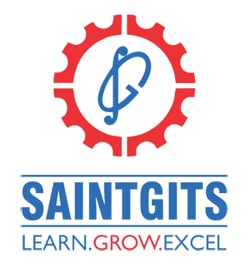           PATHAMUTTOM, KOTTAYAMFIRST INTERNAL EXAMINATION, FEBRUARY 2020Department of BCA SEMESTER  4SYSTEM ANALYSIS AND SOFTWARE ENGINEERINGTotal	: 50 marks								Time: 2 hoursSection AAnswer any 5 questions. Each question carries 2 marks.1.What is a system?2.What is software engineering?3.What is baseline specification?4. What is Verification and Validation?5. What is Alpha and Beta testing?6. What is Software Testing?Section BAnswer any 5 questions. Each question carries 5 marks.7.Explain organization chart.8.Explain the characteristics of software.9.Explain the levels of management.10. Explain Boundary Value Analysis.11. What is Equivalence Class testing?12.  Explain System testing.Section CAnswer any 1 questions. It carries 15 marks.13.Explain SDLC in detail.14. Explain Levels of Testing.	[Scan QR code for Answer Key]